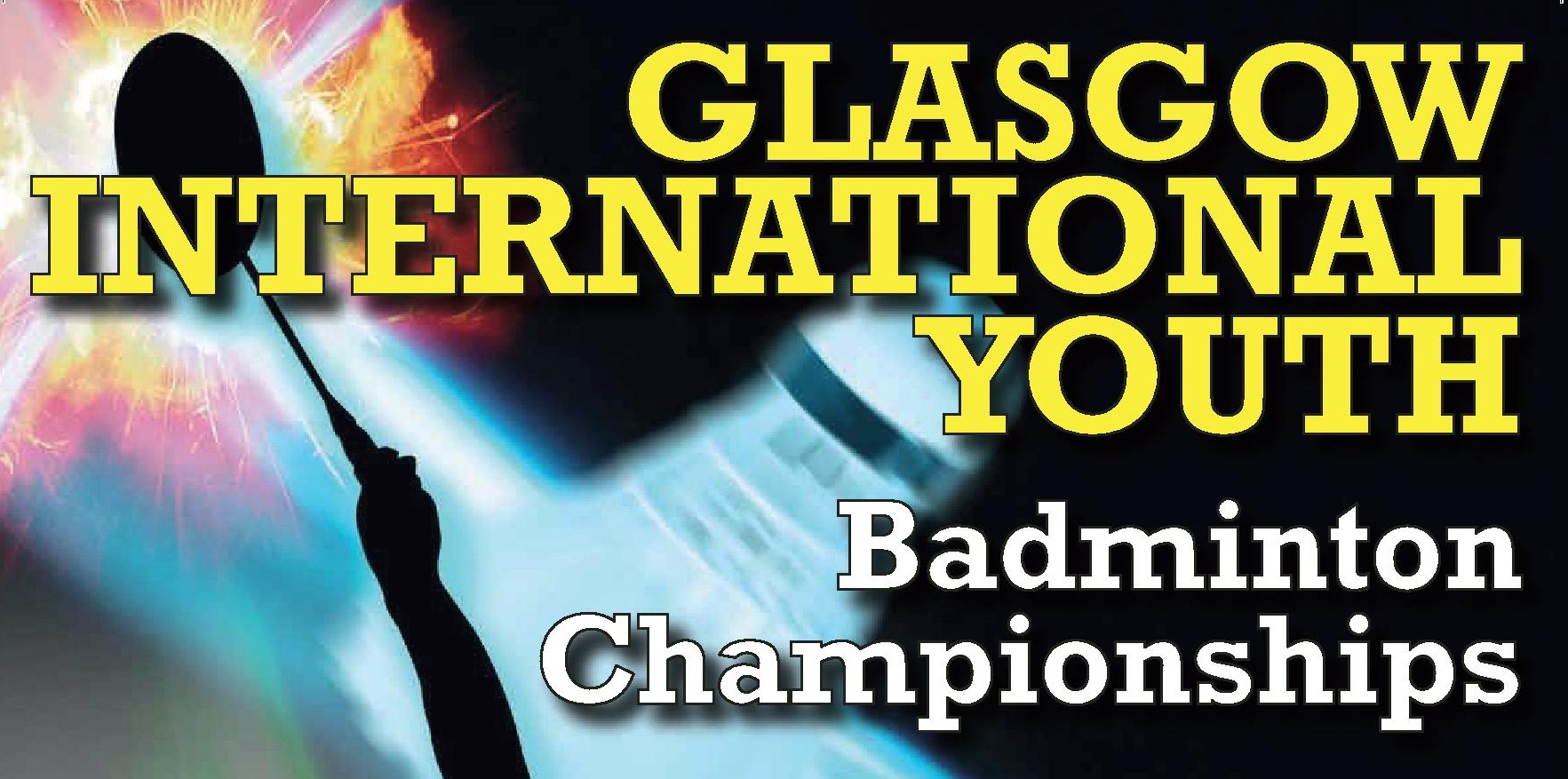 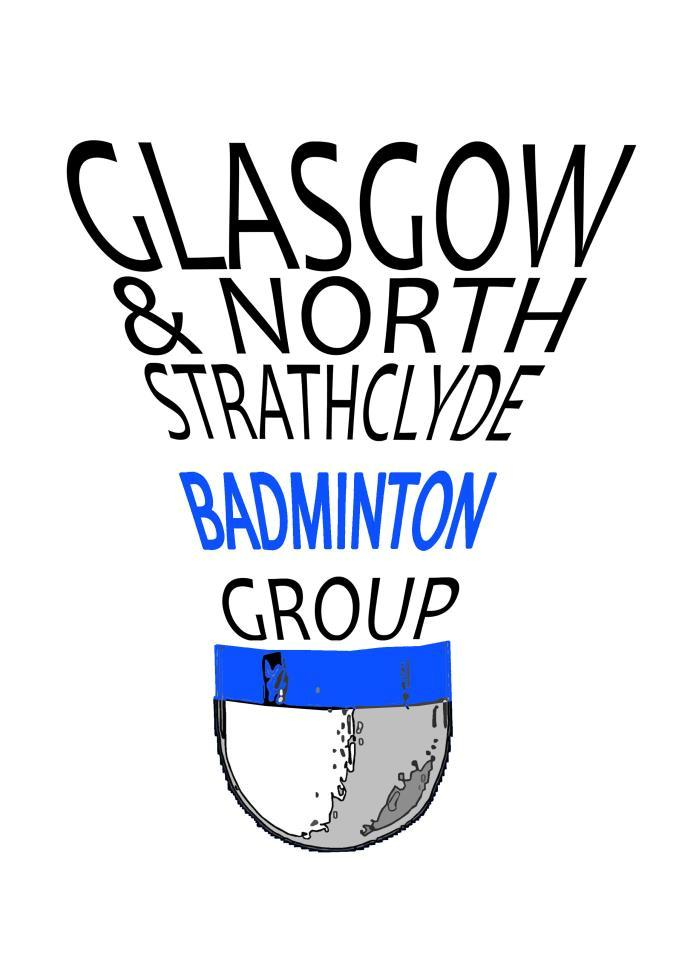 Invitation to:Glasgow International Youth 2019Dear Badminton FriendsGlasgow and North Strathclyde Group and Glasgow Sport would like to invite you to the seventh edition of the Glasgow International Youth Badminton Team and Individual Championships 2019.  Last year we welcomed players from England, Germany, Hungary, Ireland, Portugal, Poland, USA, Wales and Scotland.  Come and join us!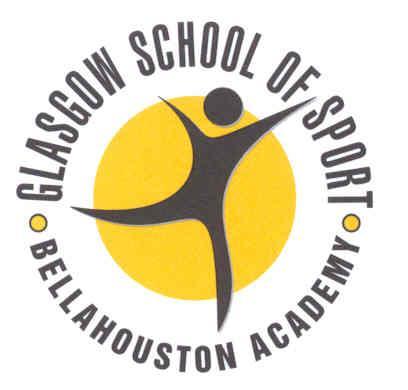 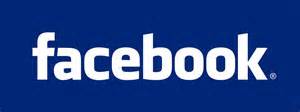 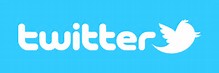 @ GIYBC View our privacy statement on  http://www.glasgowbadminton.btck.co.uk/About%20us/DataProtectionPolicy Glasgow International Youth 2019Glasgow International Youth 2019Glasgow International Youth 2019Glasgow GO Urban, 57 Paisley Road West, Glasgow G51 1RW (0141 419 1136)Glasgow International Youth 2019Meals will be served at Glasgow GO Urban, 57 Paisley Road West, Glasgow G51 1RW (0141 419 1136)OrganisersGlasgow & North Strathclyde Group (Scotland)Iain Pringle                   Glasgow School of SportE: iain.pringle@glasgowlife.org.ukTelephone: +44 141 287 5971 Mobile: +44 7766 456 936Glasgow & North Strathclyde Group (Scotland)Iain Pringle                   Glasgow School of SportE: iain.pringle@glasgowlife.org.ukTelephone: +44 141 287 5971 Mobile: +44 7766 456 936Sanctioned byBADMINTONscotlandThe tournament will be played in full accordance with the laws of Badminton and Competition Regulations adopted by BADMINTONscotland as well as the regulations of the BWFBADMINTONscotlandThe tournament will be played in full accordance with the laws of Badminton and Competition Regulations adopted by BADMINTONscotland as well as the regulations of the BWFAge GroupsUnder 13 (Born 2007 or later)Under 15 (Born 2005 or later)Under 13 (Born 2007 or later)Under 15 (Born 2005 or later)EligibilityScottish players must be affiliated to BADMINTONscotlandNon Scottish players must be affiliated through their National Associations to BWF.Scottish players must be affiliated to BADMINTONscotlandNon Scottish players must be affiliated through their National Associations to BWF.ScheduleFriday 17th May; Team 0900 – 1900Saturday 18th  May; Individual 0900 – 2100 Sunday 19th  May; Semi-Finals/Finals 0900 – 1730Friday 17th May; Team 0900 – 1900Saturday 18th  May; Individual 0900 – 2100 Sunday 19th  May; Semi-Finals/Finals 0900 – 1730Closing DatesClosing DatesTeam Entry – 7th  April 2019Individual Entry – 26th April 2019VenuesVenuesNational Badminton Academy (9 Courts)/Scotstoun Leisure Centre (8 Courts)Glasgow Club Scotstoun, Danes Drive, Glasgow, G14 9HD          Glasgow School of Sport (6 Courts)Bellahouston Academy, 30 Gower Terrace, Glasgow, G41 5QE 	Sir Craig Reedie Badminton Centre (6 Courts)12 Bogmoor Place, Glasgow, G51 4TQ				RefereeMrs Morag McCullochMrs Morag McCullochMrs Morag McCullochDrawsDrawsDraws will be available 7 days in advance of the competitionDraws will be available 7 days in advance of the competitionEntriesEntriesOnline entry for Individual event: https://www.tournamentsoftware.com/sport/tournament.aspx?id=BCCAAAED-BF8E-4A77-8DCF-48F327DE53D5Team entry forms sent to iain.pringle@glasgowlife.org.uk Individual entry forms can also be sent to:Iain PringleGlasgow School of Sport Bellahouston Academy, 30 Gower Terrace, Glasgow, G41 5QEOnline entry for Individual event: https://www.tournamentsoftware.com/sport/tournament.aspx?id=BCCAAAED-BF8E-4A77-8DCF-48F327DE53D5Team entry forms sent to iain.pringle@glasgowlife.org.uk Individual entry forms can also be sent to:Iain PringleGlasgow School of Sport Bellahouston Academy, 30 Gower Terrace, Glasgow, G41 5QEIndividualIndividualPlayers can participate in 3 categories.  Singles and doubles will be played in pools.  Mixed Doubles will be played using the cup system.Players can participate in 3 categories.  Singles and doubles will be played in pools.  Mixed Doubles will be played using the cup system.Team PackageTeam PackageArrival Thursday 16th May / Departure Sunday 19th May 3 nights accommodation at Hotel (Bed and Breakfast)Team and Individual entry (Max 3 events in Individual)Packed Lunch during Team Event onlyTransport between official hotel and competition hallTransport to and from Glasgow Airport / Train StationEach full team will receive a free package for their coach/leader                                                                                                                                                                                                                                                                                                                                                                                                                                                                                                                                                                                                                                                                                                                                                                                                                                                                                                                                                                                                                                                                                                                                                                                                                                                                                                                                                                                                                                                                                                                                                                                                                                                                                                                                                                                                                                                                                                                                                                                                                                                                                                                                                                                                                                                                                                                                                                                                                                                                                                                                                                                                                                                                                                                                                                                                                                                                                                                                                                                                                                                                                                                                                                                                                                                                                                                                                                                                                                                                                                                                                                                                                                                                                                                                                                                                                                                                                                                                                                                                                                      £165Per playerTeam PackageTeam PackageAs above with transport from Edinburgh Airport£175Per playerTeam Entry OnlyTeam Entry OnlyFor teams not using the Package above:Minimum 6 and maximum 8 players (3 – 4 boys/3 – 4 girls) 1 CoachEntry to Team Event, packed lunch on Friday and players Youth T-shirt£25Per playerMealsMealsDinner will be available on Friday 17th and Saturday 18th May.  Please use the Meals Form to confirm your order.£10 per personFinance Payments GBP (£)    Finance Payments GBP (£)    Glasgow and North Strathclyde Group Bank:			Bank of ScotlandBank Account No: 	00391761                   Sort Code: 80-09-22IBAN No.: 		BOFSGB21091BIC/SWIFT:		GB12 BOFS 8009 2200 3917 61Team Entry – Invoice issued on receipt of entryIndividuals – Prepayment online or by postGlasgow and North Strathclyde Group Bank:			Bank of ScotlandBank Account No: 	00391761                   Sort Code: 80-09-22IBAN No.: 		BOFSGB21091BIC/SWIFT:		GB12 BOFS 8009 2200 3917 61Team Entry – Invoice issued on receipt of entryIndividuals – Prepayment online or by postRefund policyRefund policyThe organisers will only consider refunds on an individual basis.The organisers will only consider refunds on an individual basis.InsuranceInsuranceThe Organisers decline responsibility and covering of costs for possible injuries or other damages. It is up to participants to insure themselves.The Organisers decline responsibility and covering of costs for possible injuries or other damages. It is up to participants to insure themselves.Visa RequestsAll players requiring a visa must apply in writing providing:     Name and designation, passport number, place of issue, date of issue and expiry dateTransportTransport will only be provided if prior booking with organisersPreferred Airport is Glasgow International Transport will be provided to teams and players using the Team PackagePlease contact Andy Tremble for information on transport andy@harbourside.biz   DeparturesTeams departing from Glasgow are kindly requested to schedule flights after 6.00 pm on Sunday 19th  MayHotelGo Glasgow Urban Hotel517 Paisley Road West, Glasgow, G51 1RWAll teams using the team package will be hosted at the above hotelPlease contact organisers for additional bookingsCaféCafé facilities will be available through the hours of play at each venue.  MedicalA physiotherapist will be present in the main sport halls during the championshipsPrizesTeam Event – Gold and Silver MedalsIndividual –Gold, Silver and Bronze MedalsClothing BWF Regulations applyShuttlecocksYonex AS30 (included in the entry fee)Court OfficialsSemi-finals and finals will be led by BADMINTONscotland Court OfficialsPracticeCourts may be available for teams arriving Thursday. Where possible, practice courts will be made available at requested times, but this cannot be guaranteed.QuestionsPlease email iain.pringle@glasgowlife.org.uk if you require further informationWebsitehttp://glasgowbadminton.btck.co.uk/Competitions/GlasgowInternationalYouthTEAM ENTRY – Under 13TEAM ENTRY – Under 13Team NameCountryCoach/LeaderEmailTelephone Please return to iain.pringle@glasgowlife.org.ukPlease return to iain.pringle@glasgowlife.org.ukUNDER 13 BOYS UNDER 13 BOYS UNDER 13 BOYS UNDER 13 BOYS UNDER 13 BOYS UNDER 13 BOYS UNDER 13 BOYS NameDate of BirthNational RankingNational RankingNational RankingIndividual PartnershipsIndividual PartnershipsNameDate of BirthBSBDXDDoubles PartnerMixed PartnerUNDER 13 GIRLSUNDER 13 GIRLSUNDER 13 GIRLSUNDER 13 GIRLSUNDER 13 GIRLSUNDER 13 GIRLSUNDER 13 GIRLSNameDate of BirthNational RankingNational RankingNational RankingIndividual PartnershipsIndividual PartnershipsNameDate of BirthGSGDXDDoubles PartnerMixed PartnerTEAM ENTRY – Under 15TEAM ENTRY – Under 15Team NameCountryCoach/LeaderEmailTelephone Please return to iain.pringle@glasgowlife.org.ukPlease return to iain.pringle@glasgowlife.org.ukUNDER 15 BOYS UNDER 15 BOYS UNDER 15 BOYS UNDER 15 BOYS UNDER 15 BOYS UNDER 15 BOYS UNDER 15 BOYS NameDate of BirthNational RankingNational RankingNational RankingIndividual PartnershipsIndividual PartnershipsNameDate of BirthBSBDXDDoubles PartnerMixed PartnerUNDER 15 GIRLSUNDER 15 GIRLSUNDER 15 GIRLSUNDER 15 GIRLSUNDER 15 GIRLSUNDER 15 GIRLSUNDER 15 GIRLSNameDate of BirthNational RankingNational RankingNational RankingIndividual PartnershipsIndividual PartnershipsNameDate of BirthGSGDXDDoubles PartnerMixed PartnerACCOMMODATIONACCOMMODATIONTeam NameCountryCoach/LeaderEmailTelephone Please return to iain.pringle@glasgowlife.org.ukPlease return to iain.pringle@glasgowlife.org.ukHOTELHOTELHOTELHOTELHOTELPlease list names of each person in same roomPlease list names of each person in same roomPlease list names of each person in same roomPlease list names of each person in same roomPlease list names of each person in same roomRoomNumberPerson 1Person 2Person 3Single / Twin / Family Room12345678910MEALSMEALSTeam NameCountryCoach/LeaderEmailTelephone Please return to iain.pringle@glasgowlife.org.ukPlease return to iain.pringle@glasgowlife.org.ukDatesMenuTotal number of meals @ £10 per personFriday 17th MayOption 1 Beef Lasagne (contains Gluten, Egg, Milk, Soya & Celery)Garlic Bread and SaladBread, Fruit, Fruit Juice / Water Chocolate Fudge CakeFriday 17th MayOption 2 Macaroni Cheese (Gluten, Egg, Milk, Mustard & Celery)Garlic Bread, Salad, Fruit, Fruit Juice / WaterChocolate Fudge CakeSaturday18th MayOption 1 Chicken Curry (contains Gluten, Egg, Milk & Celery)Boiled Rice, Naan breadBread, Salad, Fruit, Fruit Juice / Water Lemon Drizzle Cake with Raspberry SauceSaturday18th MayOption 2 Vegetable Curry (contains Gluten, Egg, Milk & Celery)Boiled Rice, Naan breadBread, Salad, Fruit, Fruit Juice / Water Lemon Drizzle Cake with Raspberry SauceSaturday18th MayOption 3Meat Pasta Bake (contains Gluten, Egg & Milk)Garlic BreadBread, Salad, Fruit, Fruit Juice / Water Lemon Drizzle Cake with Raspberry SaucePlease indicate any dietary requirements below:Please indicate any dietary requirements below:Please indicate any dietary requirements below: